GUSTAV-LEUTELT-MITTELSCHULE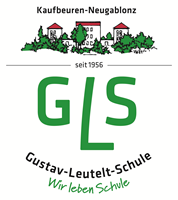 Gustav-Leutelt-Mittelschule, 87600 Kaufbeuren, Turnerstraße 2: 08341 98914; : 08341 98915; : sekretariat@gustav-leutelt-schule.de                                                                       Neugablonz, den 13.01.2020Lieber externer Prüfling,Sie haben sich an unserer Schule als externer Prüfling für eine Abschlussprüfung (dem Qualifizierender Mittelschulabschluss (QA) oder den erfolgreichen Abschluss der Mittelschule (eAdMS) angemeldet. Hiermit laden wir Sie recht herzlich zu unserer Infoveranstaltung am Dienstag (17.03.2020) um 18:00 Uhr im Klassenzimmer 122 (7M – Herr Wittig) ein.An diesem Tag erfahren Sie folgende Informationen:Zusammensetzung der Prüfungen (Fächer und die Berechnung bzw. das Bestehen)zeitlicher Ablauf der Prüfungen (QA und eAdMS)Themenbereiche (QA und eAdMS)  auch auf unserer Homepage zu findenÜbersicht über die erlaubten Hilfsmittel  auch auf unserer Homepage zu findenAusgabe von Büchern nur gegen eine Kaution von 25 Euro pro TeilnehmerKlärungen von FragenBitte geben Sie bis Freitag (13.03.2020) per Telefon Bescheid, ob Sie an der Infoveranstaltung teilnehmen.Die Telefonnummer der Verwaltung (Gustav-Leutelt-Schule): 08341/98914Folgende Prüfungstermine stehen bereits fest:Qualifizierender Mittelschulabschluss (QA)Englisch mündlich:				04.05.2020 – 06.05.2020Projektprüfung (AWT + BOZ):			22.05.2020 – 28.05.2020Sport / Ethik / Religion / Kunst:		19.05.2020Englisch schriftlich:				22.06.2020Deutsch schriftlich:				23.06.2020Mathematik:					24.06.2020GSE und PCB:					25.06.2020Notenbekanntgabe:				vorgesehen ab dem 29.06.2020 (10:00 Uhr)mögliche mündliche Nachprüfung in D oder M:	30.06.2020 – 02.07.2020GUSTAV-LEUTELT-MITTELSCHULEGustav-Leutelt-Mittelschule, 87600 Kaufbeuren, Turnerstraße 2: 08341 98914; : 08341 98915; : sekretariat@gustav-leutelt-schule.de                                                                       Neugablonz, den 13.01.2020Erfolgreicher Abschluss der Mittelschule (eAdMS)Englisch / PCB / GSE / AWT					Prüfungstermine:Deutsch / DAZ							voraussichtlich in KW 29 vomDAZ mündlich / Englisch mündlich				13.07.2020 bis 16.07.2020Mathematik							 genauer Plan ab 29.05.2020PCB / GSE / AWT						auf unserer HomepageDeutsch oder DAZ und Mathematik sind für alle Prüflinge verpflichtend. Aus den Fächern Englisch, PCB, GSE und AWT müssen zwei Fächer gewählt werden.Die oben beschriebenen Zeiten sind ohne Gewähr. Bitte entnehmen Sie mögliche Änderungen auf unserer Homepage. Die Prüfungstermine und genaue Zeiteinteilungen (mündliche Prüfungen) können Sie in der Verwaltung entnehmen (Öffnungszeiten beachten). Diese Zeiten sind spätestens eine Woche vor der Prüfung für Sie und uns verbindlich.Fragen bezüglich der Prüfungen werden direkt nach der Infoveranstaltung gerne beantwortet. Nach der Infoveranstaltung werden keine Fragen mehr beantwortet.Alle Informationen befinden sich auf unserer Homepage (https://www.gustav-leutelt-schule.de)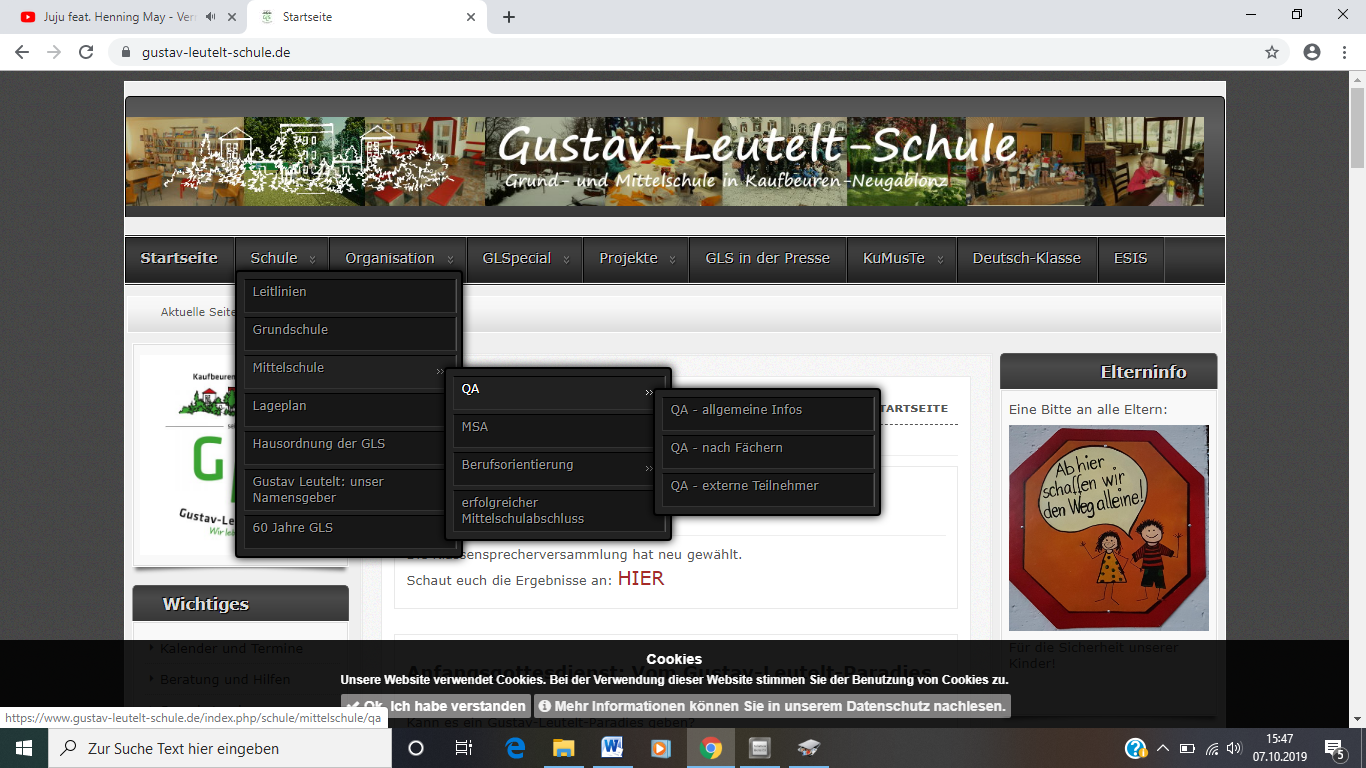 Wir freuen uns auf Ihr Kommen.Mit freundlichen Grüßen,Andreas Wittig (Beauftragter des Prüfungswesens)GUSTAV-LEUTELT-MITTELSCHULEGustav-Leutelt-Mittelschule, 87600 Kaufbeuren, Turnerstraße 2: 08341 98914; : 08341 98915; : sekretariat@gustav-leutelt-schule.deSchriftliche PrüfungenZugelassene Hilfsmittel Die Hilfsmittel müssen selbst mitgebracht werden. Sie können nicht von der Schule gestellt werden.Angaben sind ohne Gewähr bzw. VollständigkeitDeutsch: Deutsch: Rechtschriftliches Wörterbuch in allen Prüfungsteilen, auch beim Rechtschreibteil.Rechtschriftliches Wörterbuch in allen Prüfungsteilen, auch beim Rechtschreibteil.Englisch (nur im 2. Teil):Englisch (nur im 2. Teil):Zweisprachiges Wörterbuch (Englisch-Deutsch, Deutsch-Englisch) in den Bereichen Reading Comprehension, Mediation, Text ProductionZweisprachiges Wörterbuch (Englisch-Deutsch, Deutsch-Englisch) in den Bereichen Reading Comprehension, Mediation, Text ProductionMathematik:Mathematik:a) Taschenrechner- achtstellige Anzeige- vier Grundrechenarten- Vorzeichenumkehr (negatives Vorzeichen)- Quadrat und Quadratwurzel- saldierender Speicher- Konstante Pi- konstanter Faktor bzw. DivisorZusätzlich für die Jahrgangsstufe 10 und Prüfung zum mittleren Schulabschluss an der Mittelschule:- Potenzfunktion und Logarithmus- trigonometrische Funktionen (sin, cos, tan)Es sind auch elektronische Taschenrechner erlaubt, die die Eingabe/Ausgabe und Berechnung von gemeinen Brüchen zulassen und die programmierbar sind, sofern sie über eine nachprüfbare Clear-Funktion des Programmspeichers verfügen.Nicht statthaft ist jedoch die Verwendung grafikfähiger Taschenrechner.Zusätzlich für die Jahrgangsstufe 10 und Prüfung zum mittleren Schulabschluss an der Mittelschule:- Potenzfunktion und Logarithmus- trigonometrische Funktionen (sin, cos, tan)Es sind auch elektronische Taschenrechner erlaubt, die die Eingabe/Ausgabe und Berechnung von gemeinen Brüchen zulassen und die programmierbar sind, sofern sie über eine nachprüfbare Clear-Funktion des Programmspeichers verfügen.Nicht statthaft ist jedoch die Verwendung grafikfähiger Taschenrechner.b) Formelsammlung (nur diese beiden sind zugelassen)b) Formelsammlung (nur diese beiden sind zugelassen)C. C. Buchners Verlag Formelsammlung, Mathematik für Hauptschulen und mittlere Reife, BN 6240, 7,20 €C. C. Buchners Verlag Formelsammlung, Mathematik für Hauptschulen und mittlere Reife, BN 6240, 7,20 €Cornelsen Verlag Formelsammlung Mathematik, Hauptschule Bayern, ISBN 978-3-464-52144-1, 6,95 €Cornelsen Verlag Formelsammlung Mathematik, Hauptschule Bayern, ISBN 978-3-464-52144-1, 6,95 €c) Material zum Zeichnenc) Material zum ZeichnenGeodreieck / Lineal / ZirkelBleistift / Radiergummi / SpitzerNormalparabel (nur MSA)Geodreieck / Lineal / ZirkelBleistift / Radiergummi / SpitzerNormalparabel (nur MSA)Sport / KunstSport / KunstSport: geeignete Sportsachen (Halle und draußen  Kunstrasenplatz / Kunststoffbahn  Tartanbahn)Kunst: geeignetes Material (Bleistift, Radiergummi, Wassermalkasten etc. / keine Wachsmalstifte oder Ölfarben)Sport: geeignete Sportsachen (Halle und draußen  Kunstrasenplatz / Kunststoffbahn  Tartanbahn)Kunst: geeignetes Material (Bleistift, Radiergummi, Wassermalkasten etc. / keine Wachsmalstifte oder Ölfarben)